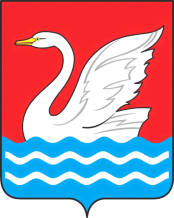 МОСКОВСКАЯ ОБЛАСТЬТерриториальная избирательная комиссия города Долгопрудный____________________________________________________________________________________     141700, Московская область. г. Долгопрудный, пл. Собина, д.3, тел. 408-72-00РЕШЕНИЕО назначении председателя участковой избирательной комиссии избирательного участка № 651 От «24» октября 2022 г.						   	№ 20/2-рРассмотрев предложения по кандидатурам для назначения председателем участковой избирательной комиссии  избирательного участка № 651, в соответствии со ст. ст. 22, 27 Федерального закона «Об основных гарантиях избирательных прав и права на участие в референдуме граждан Российской Федерации»,                               Территориальная избирательная комиссияРЕШИЛА:Назначить председателем участковой избирательной комиссии избирательного участка № 651 Маликову Марину Геннадьевну, 09.06.1987 г. рождения, образование высшее, МАОУ СОШ № 16, директор. Рекомендовать председателю участковой избирательной комиссии избирательного участка № 651 Маликовой М.Г.. созвать организационное заседание участковой избирательной комиссии не позднее  трех дней со дня формирования комиссии.Опубликовать настоящее решение в официальном печатном средстве массовой информации г. Долгопрудный ВЕСТНИК «ДОЛГОПРУДНЫЙ».Контроль за выполнением настоящего решения возложить на Герасимову Т.В. – заместителя председателя территориальной избирательной комиссии г. Долгопрудный.Заместитель Председатель территориальнойизбирательной комиссии						Т.В.  ГерасимоваСекретарь территориальнойизбирательной комиссии						И.М.  Тюрин  